AULA 07 REMOTA – 05/04 A 09/04.ATIVIDADE: Construa um instrumento musical, e escreva a história de como ele foi criado, e a sua função na música.Pode-se usar materiais recicláveis. Use da criatividade.Abraço do Prof. Luan.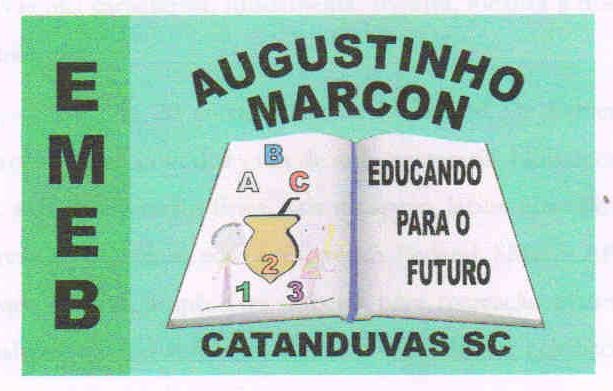 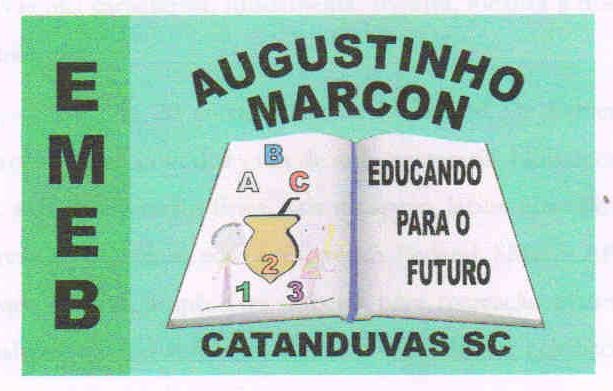 Escola Municipal de Educação Básica Augustinho Marcon. Catanduvas, abril de 2021. Diretora: Tatiana Bittencourt Menegat.  Assessora Técnica Pedagógica: Maristela Apª. Borella Baraúna. Assessora Técnica Administrativa: Margarete Petter Dutra. Professor: Luan Cezar Ribeiro da Silva  Disciplina: Música  Turma: 4º ano 